Почтовый адрес: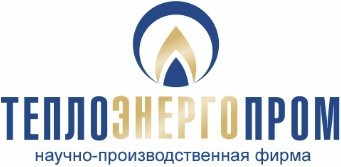 Почтовый адрес:Почтовый адрес:Почтовый адрес:618703 Пермский край, г.Добрянка, пгт. Полазна618703 Пермский край, г.Добрянка, пгт. Полазна618703 Пермский край, г.Добрянка, пгт. Полазна618703 Пермский край, г.Добрянка, пгт. Полазна618703 Пермский край, г.Добрянка, пгт. ПолазнаТелефон (приемная):Телефон (коммерческая служба):Телефон (приемная):Телефон (коммерческая служба):Телефон (приемная):Телефон (коммерческая служба):Телефон (приемная):Телефон (коммерческая служба):(34-265) 94-007(342) 254-40-26(34-265) 94-007(342) 254-40-26(34-265) 94-007(342) 254-40-26(34-265) 94-007(342) 254-40-26(34-265) 94-007(342) 254-40-26Электронный адрес: office@tepgaz.ruЭлектронный адрес: office@tepgaz.ruЭлектронный адрес: office@tepgaz.ruЭлектронный адрес: office@tepgaz.ruWeb-cайт: www.tepgaz.ruWeb-cайт: www.tepgaz.ruWeb-cайт: www.tepgaz.ruWeb-cайт: www.tepgaz.ruWeb-cайт: www.tepgaz.ruОПРОСНЫЙ  ЛИСТ  НА  ВЫБОР  сушилки кипящего слояОПРОСНЫЙ  ЛИСТ  НА  ВЫБОР  сушилки кипящего слояОПРОСНЫЙ  ЛИСТ  НА  ВЫБОР  сушилки кипящего слояОПРОСНЫЙ  ЛИСТ  НА  ВЫБОР  сушилки кипящего слояОПРОСНЫЙ  ЛИСТ  НА  ВЫБОР  сушилки кипящего слояОПРОСНЫЙ  ЛИСТ  НА  ВЫБОР  сушилки кипящего слояОПРОСНЫЙ  ЛИСТ  НА  ВЫБОР  сушилки кипящего слояОПРОСНЫЙ  ЛИСТ  НА  ВЫБОР  сушилки кипящего слояОПРОСНЫЙ  ЛИСТ  НА  ВЫБОР  сушилки кипящего слояОПРОСНЫЙ  ЛИСТ  НА  ВЫБОР  сушилки кипящего слояОПРОСНЫЙ  ЛИСТ  НА  ВЫБОР  сушилки кипящего слояОПРОСНЫЙ  ЛИСТ  НА  ВЫБОР  сушилки кипящего слояОПРОСНЫЙ  ЛИСТ  НА  ВЫБОР  сушилки кипящего слояОПРОСНЫЙ  ЛИСТ  НА  ВЫБОР  сушилки кипящего слоя НУЖНОЕ ОТМЕТИТЬ ИЛИ ПОСТАВИТЬ ЗНАЧЕНИЕ НУЖНОЕ ОТМЕТИТЬ ИЛИ ПОСТАВИТЬ ЗНАЧЕНИЕ НУЖНОЕ ОТМЕТИТЬ ИЛИ ПОСТАВИТЬ ЗНАЧЕНИЕ НУЖНОЕ ОТМЕТИТЬ ИЛИ ПОСТАВИТЬ ЗНАЧЕНИЕ НУЖНОЕ ОТМЕТИТЬ ИЛИ ПОСТАВИТЬ ЗНАЧЕНИЕ НУЖНОЕ ОТМЕТИТЬ ИЛИ ПОСТАВИТЬ ЗНАЧЕНИЕ НУЖНОЕ ОТМЕТИТЬ ИЛИ ПОСТАВИТЬ ЗНАЧЕНИЕ НУЖНОЕ ОТМЕТИТЬ ИЛИ ПОСТАВИТЬ ЗНАЧЕНИЕ НУЖНОЕ ОТМЕТИТЬ ИЛИ ПОСТАВИТЬ ЗНАЧЕНИЕ НУЖНОЕ ОТМЕТИТЬ ИЛИ ПОСТАВИТЬ ЗНАЧЕНИЕ НУЖНОЕ ОТМЕТИТЬ ИЛИ ПОСТАВИТЬ ЗНАЧЕНИЕ НУЖНОЕ ОТМЕТИТЬ ИЛИ ПОСТАВИТЬ ЗНАЧЕНИЕ НУЖНОЕ ОТМЕТИТЬ ИЛИ ПОСТАВИТЬ ЗНАЧЕНИЕ НУЖНОЕ ОТМЕТИТЬ ИЛИ ПОСТАВИТЬ ЗНАЧЕНИЕДата составления: 						                                                         Дата составления: 						                                                         Дата составления: 						                                                         Дата составления: 						                                                         Дата составления: 						                                                         Дата составления: 						                                                         Дата составления: 						                                                         Дата составления: 						                                                         Дата составления: 						                                                         Дата составления: 						                                                         Дата составления: 						                                                         Дата составления: 						                                                         Дата составления: 						                                                         Дата составления: 						                                                         Сведения о ЗаказчикеСведения о ЗаказчикеСведения о ЗаказчикеСведения о ЗаказчикеСведения о ЗаказчикеСведения о ЗаказчикеСведения о ЗаказчикеСведения о ЗаказчикеСведения о ЗаказчикеСведения о ЗаказчикеСведения о ЗаказчикеСведения о ЗаказчикеСведения о ЗаказчикеСведения о ЗаказчикеОрганизация:Организация:Регион (город):Регион (город):Регион (город):Контактное лицоКонтактное лицоТелефон:Телефон:Телефон:должностьдолжностьФакс:Факс:Факс:ФИО:ФИО:E-mail:E-mail:E-mail:Местоположение объекта:  											Местоположение объекта:  											Местоположение объекта:  											Местоположение объекта:  											Местоположение объекта:  											Местоположение объекта:  											Местоположение объекта:  											Местоположение объекта:  											Местоположение объекта:  											Местоположение объекта:  											Местоположение объекта:  											Местоположение объекта:  											Местоположение объекта:  											Местоположение объекта:  											Сведения о топливе    (Указать основное и аварийное топливо)Сведения о топливе    (Указать основное и аварийное топливо)Сведения о топливе    (Указать основное и аварийное топливо)Сведения о топливе    (Указать основное и аварийное топливо)Сведения о топливе    (Указать основное и аварийное топливо)Сведения о топливе    (Указать основное и аварийное топливо)Сведения о топливе    (Указать основное и аварийное топливо)Сведения о топливе    (Указать основное и аварийное топливо)Сведения о топливе    (Указать основное и аварийное топливо)Сведения о топливе    (Указать основное и аварийное топливо)Сведения о топливе    (Указать основное и аварийное топливо)Сведения о топливе    (Указать основное и аварийное топливо)Сведения о топливе    (Указать основное и аварийное топливо)Сведения о топливе    (Указать основное и аварийное топливо)Вид топлива: Газ природныйГаз природныйГаз природныйГаз природныйМазут Мазут Дизельное топливо Дизельное топливо Дизельное топливо Дизельное топливо Иное  Иное  Общие характеристики помещения либо открытой площадкиОбщие характеристики помещения либо открытой площадкиОбщие характеристики помещения либо открытой площадкиОбщие характеристики помещения либо открытой площадкиОбщие характеристики помещения либо открытой площадкиОбщие характеристики помещения либо открытой площадкиОбщие характеристики помещения либо открытой площадкиОбщие характеристики помещения либо открытой площадкиОбщие характеристики помещения либо открытой площадкиОбщие характеристики помещения либо открытой площадкиОбщие характеристики помещения либо открытой площадкиОбщие характеристики помещения либо открытой площадкиОбщие характеристики помещения либо открытой площадкиОбщие характеристики помещения либо открытой площадкиНазначение помещения:  								Существующее модернизируемое производственное здание: 		Вновь проектируемое здание с сеткой колонн, между рядами-     м; между осями -      м.Открытая площадка с размерами в плане, мхмНазначение помещения:  								Существующее модернизируемое производственное здание: 		Вновь проектируемое здание с сеткой колонн, между рядами-     м; между осями -      м.Открытая площадка с размерами в плане, мхмНазначение помещения:  								Существующее модернизируемое производственное здание: 		Вновь проектируемое здание с сеткой колонн, между рядами-     м; между осями -      м.Открытая площадка с размерами в плане, мхмНазначение помещения:  								Существующее модернизируемое производственное здание: 		Вновь проектируемое здание с сеткой колонн, между рядами-     м; между осями -      м.Открытая площадка с размерами в плане, мхмНазначение помещения:  								Существующее модернизируемое производственное здание: 		Вновь проектируемое здание с сеткой колонн, между рядами-     м; между осями -      м.Открытая площадка с размерами в плане, мхмНазначение помещения:  								Существующее модернизируемое производственное здание: 		Вновь проектируемое здание с сеткой колонн, между рядами-     м; между осями -      м.Открытая площадка с размерами в плане, мхмНазначение помещения:  								Существующее модернизируемое производственное здание: 		Вновь проектируемое здание с сеткой колонн, между рядами-     м; между осями -      м.Открытая площадка с размерами в плане, мхмНазначение помещения:  								Существующее модернизируемое производственное здание: 		Вновь проектируемое здание с сеткой колонн, между рядами-     м; между осями -      м.Открытая площадка с размерами в плане, мхмНазначение помещения:  								Существующее модернизируемое производственное здание: 		Вновь проектируемое здание с сеткой колонн, между рядами-     м; между осями -      м.Открытая площадка с размерами в плане, мхмНазначение помещения:  								Существующее модернизируемое производственное здание: 		Вновь проектируемое здание с сеткой колонн, между рядами-     м; между осями -      м.Открытая площадка с размерами в плане, мхмНазначение помещения:  								Существующее модернизируемое производственное здание: 		Вновь проектируемое здание с сеткой колонн, между рядами-     м; между осями -      м.Открытая площадка с размерами в плане, мхмНазначение помещения:  								Существующее модернизируемое производственное здание: 		Вновь проектируемое здание с сеткой колонн, между рядами-     м; между осями -      м.Открытая площадка с размерами в плане, мхмНазначение помещения:  								Существующее модернизируемое производственное здание: 		Вновь проектируемое здание с сеткой колонн, между рядами-     м; между осями -      м.Открытая площадка с размерами в плане, мхмНазначение помещения:  								Существующее модернизируемое производственное здание: 		Вновь проектируемое здание с сеткой колонн, между рядами-     м; между осями -      м.Открытая площадка с размерами в плане, мхмПроектируемая системаПроектируемая системаПроектируемая системаПроектируемая системаПроектируемая системаПроектируемая системаПроектируемая системаПроектируемая системаПроектируемая системаПроектируемая системаПроектируемая системаПроектируемая системаПроектируемая системаПроектируемая системаКол-во  воздуха на топочно-горелочный узел, м3/час:_________ либо расчетная величина.Наличие тяго-дутьевого оборудования,   да/нет 		, либо подбирает проектировщик - Рабочее статическое давление/разряжение в сепарационной зоне сушилки, Па: _________Номинальная теплопроизводительность, кВт: 		    либо рассчитывает проектировщикТемпература топочных газов в подрешетном пространстве сушилки T, 0C: 		Производительность сушилки (по высушенному продукту), т/ч не менее: 		Массовая доля влаги в исходном продукте, %: __________________Массовая доля влаги в высушенном продукте, %: __________Ограничения по габаритным размерам сушилки КС, м: _____________________ сушильной линии, мНаименование высушиваемого продуктаГрансостав высушиваемого продукта, мм    от       до Плотности частиц высушиваемого продукта, г/см3Количество единиц технологических линий сушки, шт.Агрессивность  высушиваемой среды  Давление природного газа в сети цеха, МПаРежим работы производства/сушильной линии,  час/годКол-во  воздуха на топочно-горелочный узел, м3/час:_________ либо расчетная величина.Наличие тяго-дутьевого оборудования,   да/нет 		, либо подбирает проектировщик - Рабочее статическое давление/разряжение в сепарационной зоне сушилки, Па: _________Номинальная теплопроизводительность, кВт: 		    либо рассчитывает проектировщикТемпература топочных газов в подрешетном пространстве сушилки T, 0C: 		Производительность сушилки (по высушенному продукту), т/ч не менее: 		Массовая доля влаги в исходном продукте, %: __________________Массовая доля влаги в высушенном продукте, %: __________Ограничения по габаритным размерам сушилки КС, м: _____________________ сушильной линии, мНаименование высушиваемого продуктаГрансостав высушиваемого продукта, мм    от       до Плотности частиц высушиваемого продукта, г/см3Количество единиц технологических линий сушки, шт.Агрессивность  высушиваемой среды  Давление природного газа в сети цеха, МПаРежим работы производства/сушильной линии,  час/годКол-во  воздуха на топочно-горелочный узел, м3/час:_________ либо расчетная величина.Наличие тяго-дутьевого оборудования,   да/нет 		, либо подбирает проектировщик - Рабочее статическое давление/разряжение в сепарационной зоне сушилки, Па: _________Номинальная теплопроизводительность, кВт: 		    либо рассчитывает проектировщикТемпература топочных газов в подрешетном пространстве сушилки T, 0C: 		Производительность сушилки (по высушенному продукту), т/ч не менее: 		Массовая доля влаги в исходном продукте, %: __________________Массовая доля влаги в высушенном продукте, %: __________Ограничения по габаритным размерам сушилки КС, м: _____________________ сушильной линии, мНаименование высушиваемого продуктаГрансостав высушиваемого продукта, мм    от       до Плотности частиц высушиваемого продукта, г/см3Количество единиц технологических линий сушки, шт.Агрессивность  высушиваемой среды  Давление природного газа в сети цеха, МПаРежим работы производства/сушильной линии,  час/годКол-во  воздуха на топочно-горелочный узел, м3/час:_________ либо расчетная величина.Наличие тяго-дутьевого оборудования,   да/нет 		, либо подбирает проектировщик - Рабочее статическое давление/разряжение в сепарационной зоне сушилки, Па: _________Номинальная теплопроизводительность, кВт: 		    либо рассчитывает проектировщикТемпература топочных газов в подрешетном пространстве сушилки T, 0C: 		Производительность сушилки (по высушенному продукту), т/ч не менее: 		Массовая доля влаги в исходном продукте, %: __________________Массовая доля влаги в высушенном продукте, %: __________Ограничения по габаритным размерам сушилки КС, м: _____________________ сушильной линии, мНаименование высушиваемого продуктаГрансостав высушиваемого продукта, мм    от       до Плотности частиц высушиваемого продукта, г/см3Количество единиц технологических линий сушки, шт.Агрессивность  высушиваемой среды  Давление природного газа в сети цеха, МПаРежим работы производства/сушильной линии,  час/годКол-во  воздуха на топочно-горелочный узел, м3/час:_________ либо расчетная величина.Наличие тяго-дутьевого оборудования,   да/нет 		, либо подбирает проектировщик - Рабочее статическое давление/разряжение в сепарационной зоне сушилки, Па: _________Номинальная теплопроизводительность, кВт: 		    либо рассчитывает проектировщикТемпература топочных газов в подрешетном пространстве сушилки T, 0C: 		Производительность сушилки (по высушенному продукту), т/ч не менее: 		Массовая доля влаги в исходном продукте, %: __________________Массовая доля влаги в высушенном продукте, %: __________Ограничения по габаритным размерам сушилки КС, м: _____________________ сушильной линии, мНаименование высушиваемого продуктаГрансостав высушиваемого продукта, мм    от       до Плотности частиц высушиваемого продукта, г/см3Количество единиц технологических линий сушки, шт.Агрессивность  высушиваемой среды  Давление природного газа в сети цеха, МПаРежим работы производства/сушильной линии,  час/годКол-во  воздуха на топочно-горелочный узел, м3/час:_________ либо расчетная величина.Наличие тяго-дутьевого оборудования,   да/нет 		, либо подбирает проектировщик - Рабочее статическое давление/разряжение в сепарационной зоне сушилки, Па: _________Номинальная теплопроизводительность, кВт: 		    либо рассчитывает проектировщикТемпература топочных газов в подрешетном пространстве сушилки T, 0C: 		Производительность сушилки (по высушенному продукту), т/ч не менее: 		Массовая доля влаги в исходном продукте, %: __________________Массовая доля влаги в высушенном продукте, %: __________Ограничения по габаритным размерам сушилки КС, м: _____________________ сушильной линии, мНаименование высушиваемого продуктаГрансостав высушиваемого продукта, мм    от       до Плотности частиц высушиваемого продукта, г/см3Количество единиц технологических линий сушки, шт.Агрессивность  высушиваемой среды  Давление природного газа в сети цеха, МПаРежим работы производства/сушильной линии,  час/годКол-во  воздуха на топочно-горелочный узел, м3/час:_________ либо расчетная величина.Наличие тяго-дутьевого оборудования,   да/нет 		, либо подбирает проектировщик - Рабочее статическое давление/разряжение в сепарационной зоне сушилки, Па: _________Номинальная теплопроизводительность, кВт: 		    либо рассчитывает проектировщикТемпература топочных газов в подрешетном пространстве сушилки T, 0C: 		Производительность сушилки (по высушенному продукту), т/ч не менее: 		Массовая доля влаги в исходном продукте, %: __________________Массовая доля влаги в высушенном продукте, %: __________Ограничения по габаритным размерам сушилки КС, м: _____________________ сушильной линии, мНаименование высушиваемого продуктаГрансостав высушиваемого продукта, мм    от       до Плотности частиц высушиваемого продукта, г/см3Количество единиц технологических линий сушки, шт.Агрессивность  высушиваемой среды  Давление природного газа в сети цеха, МПаРежим работы производства/сушильной линии,  час/годКол-во  воздуха на топочно-горелочный узел, м3/час:_________ либо расчетная величина.Наличие тяго-дутьевого оборудования,   да/нет 		, либо подбирает проектировщик - Рабочее статическое давление/разряжение в сепарационной зоне сушилки, Па: _________Номинальная теплопроизводительность, кВт: 		    либо рассчитывает проектировщикТемпература топочных газов в подрешетном пространстве сушилки T, 0C: 		Производительность сушилки (по высушенному продукту), т/ч не менее: 		Массовая доля влаги в исходном продукте, %: __________________Массовая доля влаги в высушенном продукте, %: __________Ограничения по габаритным размерам сушилки КС, м: _____________________ сушильной линии, мНаименование высушиваемого продуктаГрансостав высушиваемого продукта, мм    от       до Плотности частиц высушиваемого продукта, г/см3Количество единиц технологических линий сушки, шт.Агрессивность  высушиваемой среды  Давление природного газа в сети цеха, МПаРежим работы производства/сушильной линии,  час/годКол-во  воздуха на топочно-горелочный узел, м3/час:_________ либо расчетная величина.Наличие тяго-дутьевого оборудования,   да/нет 		, либо подбирает проектировщик - Рабочее статическое давление/разряжение в сепарационной зоне сушилки, Па: _________Номинальная теплопроизводительность, кВт: 		    либо рассчитывает проектировщикТемпература топочных газов в подрешетном пространстве сушилки T, 0C: 		Производительность сушилки (по высушенному продукту), т/ч не менее: 		Массовая доля влаги в исходном продукте, %: __________________Массовая доля влаги в высушенном продукте, %: __________Ограничения по габаритным размерам сушилки КС, м: _____________________ сушильной линии, мНаименование высушиваемого продуктаГрансостав высушиваемого продукта, мм    от       до Плотности частиц высушиваемого продукта, г/см3Количество единиц технологических линий сушки, шт.Агрессивность  высушиваемой среды  Давление природного газа в сети цеха, МПаРежим работы производства/сушильной линии,  час/годКол-во  воздуха на топочно-горелочный узел, м3/час:_________ либо расчетная величина.Наличие тяго-дутьевого оборудования,   да/нет 		, либо подбирает проектировщик - Рабочее статическое давление/разряжение в сепарационной зоне сушилки, Па: _________Номинальная теплопроизводительность, кВт: 		    либо рассчитывает проектировщикТемпература топочных газов в подрешетном пространстве сушилки T, 0C: 		Производительность сушилки (по высушенному продукту), т/ч не менее: 		Массовая доля влаги в исходном продукте, %: __________________Массовая доля влаги в высушенном продукте, %: __________Ограничения по габаритным размерам сушилки КС, м: _____________________ сушильной линии, мНаименование высушиваемого продуктаГрансостав высушиваемого продукта, мм    от       до Плотности частиц высушиваемого продукта, г/см3Количество единиц технологических линий сушки, шт.Агрессивность  высушиваемой среды  Давление природного газа в сети цеха, МПаРежим работы производства/сушильной линии,  час/годКол-во  воздуха на топочно-горелочный узел, м3/час:_________ либо расчетная величина.Наличие тяго-дутьевого оборудования,   да/нет 		, либо подбирает проектировщик - Рабочее статическое давление/разряжение в сепарационной зоне сушилки, Па: _________Номинальная теплопроизводительность, кВт: 		    либо рассчитывает проектировщикТемпература топочных газов в подрешетном пространстве сушилки T, 0C: 		Производительность сушилки (по высушенному продукту), т/ч не менее: 		Массовая доля влаги в исходном продукте, %: __________________Массовая доля влаги в высушенном продукте, %: __________Ограничения по габаритным размерам сушилки КС, м: _____________________ сушильной линии, мНаименование высушиваемого продуктаГрансостав высушиваемого продукта, мм    от       до Плотности частиц высушиваемого продукта, г/см3Количество единиц технологических линий сушки, шт.Агрессивность  высушиваемой среды  Давление природного газа в сети цеха, МПаРежим работы производства/сушильной линии,  час/годКол-во  воздуха на топочно-горелочный узел, м3/час:_________ либо расчетная величина.Наличие тяго-дутьевого оборудования,   да/нет 		, либо подбирает проектировщик - Рабочее статическое давление/разряжение в сепарационной зоне сушилки, Па: _________Номинальная теплопроизводительность, кВт: 		    либо рассчитывает проектировщикТемпература топочных газов в подрешетном пространстве сушилки T, 0C: 		Производительность сушилки (по высушенному продукту), т/ч не менее: 		Массовая доля влаги в исходном продукте, %: __________________Массовая доля влаги в высушенном продукте, %: __________Ограничения по габаритным размерам сушилки КС, м: _____________________ сушильной линии, мНаименование высушиваемого продуктаГрансостав высушиваемого продукта, мм    от       до Плотности частиц высушиваемого продукта, г/см3Количество единиц технологических линий сушки, шт.Агрессивность  высушиваемой среды  Давление природного газа в сети цеха, МПаРежим работы производства/сушильной линии,  час/годКол-во  воздуха на топочно-горелочный узел, м3/час:_________ либо расчетная величина.Наличие тяго-дутьевого оборудования,   да/нет 		, либо подбирает проектировщик - Рабочее статическое давление/разряжение в сепарационной зоне сушилки, Па: _________Номинальная теплопроизводительность, кВт: 		    либо рассчитывает проектировщикТемпература топочных газов в подрешетном пространстве сушилки T, 0C: 		Производительность сушилки (по высушенному продукту), т/ч не менее: 		Массовая доля влаги в исходном продукте, %: __________________Массовая доля влаги в высушенном продукте, %: __________Ограничения по габаритным размерам сушилки КС, м: _____________________ сушильной линии, мНаименование высушиваемого продуктаГрансостав высушиваемого продукта, мм    от       до Плотности частиц высушиваемого продукта, г/см3Количество единиц технологических линий сушки, шт.Агрессивность  высушиваемой среды  Давление природного газа в сети цеха, МПаРежим работы производства/сушильной линии,  час/годКол-во  воздуха на топочно-горелочный узел, м3/час:_________ либо расчетная величина.Наличие тяго-дутьевого оборудования,   да/нет 		, либо подбирает проектировщик - Рабочее статическое давление/разряжение в сепарационной зоне сушилки, Па: _________Номинальная теплопроизводительность, кВт: 		    либо рассчитывает проектировщикТемпература топочных газов в подрешетном пространстве сушилки T, 0C: 		Производительность сушилки (по высушенному продукту), т/ч не менее: 		Массовая доля влаги в исходном продукте, %: __________________Массовая доля влаги в высушенном продукте, %: __________Ограничения по габаритным размерам сушилки КС, м: _____________________ сушильной линии, мНаименование высушиваемого продуктаГрансостав высушиваемого продукта, мм    от       до Плотности частиц высушиваемого продукта, г/см3Количество единиц технологических линий сушки, шт.Агрессивность  высушиваемой среды  Давление природного газа в сети цеха, МПаРежим работы производства/сушильной линии,  час/годХарактеристика установки системы пылегазоочисткиХарактеристика установки системы пылегазоочисткиХарактеристика установки системы пылегазоочисткиХарактеристика установки системы пылегазоочисткиХарактеристика установки системы пылегазоочисткиХарактеристика установки системы пылегазоочисткиХарактеристика установки системы пылегазоочисткиХарактеристика установки системы пылегазоочисткиХарактеристика установки системы пылегазоочисткиХарактеристика установки системы пылегазоочисткиХарактеристика установки системы пылегазоочисткиХарактеристика установки системы пылегазоочисткиХарактеристика установки системы пылегазоочисткиХарактеристика установки системы пылегазоочисткиЦиклон:Предпочтительный материал изготовления Предпочтительный материал изготовления Предпочтительный материал изготовления Предпочтительный материал изготовления Предпочтительный материал изготовления Предпочтительный материал изготовления Предпочтительный материал изготовления Предпочтительный материал изготовления Предпочтительный материал изготовления Предпочтительный материал изготовления Предпочтительный материал изготовления Предпочтительный материал изготовления Предпочтительный материал изготовления Скруббер: Орошение: вода либо рассолОрошение: вода либо рассолОрошение: вода либо рассолОрошение: вода либо рассолОрошение: вода либо рассолОрошение: вода либо рассолОрошение: вода либо рассолОрошение: вода либо рассолОрошение: вода либо рассолОрошение: вода либо рассолОрошение: вода либо рассолОрошение: вода либо рассолОрошение: вода либо рассолФильтр:Запыленность выбрасываемого воздуха, мг/м3Запыленность выбрасываемого воздуха, мг/м3Запыленность выбрасываемого воздуха, мг/м3Запыленность выбрасываемого воздуха, мг/м3Запыленность выбрасываемого воздуха, мг/м3Запыленность выбрасываемого воздуха, мг/м3Запыленность выбрасываемого воздуха, мг/м3Запыленность выбрасываемого воздуха, мг/м3Запыленность выбрасываемого воздуха, мг/м3Запыленность выбрасываемого воздуха, мг/м3Запыленность выбрасываемого воздуха, мг/м3Запыленность выбрасываемого воздуха, мг/м3Запыленность выбрасываемого воздуха, мг/м3Исполнение: внутреннее   наружное  с резервированием  без резервирования внутреннее   наружное  с резервированием  без резервирования внутреннее   наружное  с резервированием  без резервирования внутреннее   наружное  с резервированием  без резервирования внутреннее   наружное  с резервированием  без резервирования внутреннее   наружное  с резервированием  без резервирования внутреннее   наружное  с резервированием  без резервирования внутреннее   наружное  с резервированием  без резервирования внутреннее   наружное  с резервированием  без резервирования внутреннее   наружное  с резервированием  без резервирования внутреннее   наружное  с резервированием  без резервирования внутреннее   наружное  с резервированием  без резервирования внутреннее   наружное  с резервированием  без резервирования внутреннее   наружное  с резервированием  без резервированияТемпература отходящих газов  ᵗ  , 0CТемпература отходящих газов  ᵗ  , 0CТемпература отходящих газов  ᵗ  , 0CТемпература отходящих газов  ᵗ  , 0CТемпература отходящих газов  ᵗ  , 0CТемпература отходящих газов  ᵗ  , 0CТемпература отходящих газов  ᵗ  , 0CТемпература отходящих газов  ᵗ  , 0CТемпература отходящих газов  ᵗ  , 0CТемпература отходящих газов  ᵗ  , 0CТемпература отходящих газов  ᵗ  , 0CТемпература отходящих газов  ᵗ  , 0CТемпература отходящих газов  ᵗ  , 0CТемпература отходящих газов  ᵗ  , 0CДанные для определения конфигурации системы автоматического управленияДанные для определения конфигурации системы автоматического управленияДанные для определения конфигурации системы автоматического управленияДанные для определения конфигурации системы автоматического управленияДанные для определения конфигурации системы автоматического управленияДанные для определения конфигурации системы автоматического управленияДанные для определения конфигурации системы автоматического управленияДанные для определения конфигурации системы автоматического управленияДанные для определения конфигурации системы автоматического управленияДанные для определения конфигурации системы автоматического управленияДанные для определения конфигурации системы автоматического управленияДанные для определения конфигурации системы автоматического управленияДанные для определения конфигурации системы автоматического управленияДанные для определения конфигурации системы автоматического управленияЭлементЭлементЭлементХарактеристика работы и контроляХарактеристика работы и контроляХарактеристика работы и контроляХарактеристика работы и контроляХарактеристика работы и контроляХарактеристика работы и контроляХарактеристика работы и контроляХарактеристика работы и контроляХарактеристика работы и контроляХарактеристика работы и контроляХарактеристика работы и контроляТехнологическая линия сушкиТехнологическая линия сушкиТехнологическая линия сушки Местный щит Местный щит Местный щит Местный щит Местный щит Местный щит Местный щит АСУТП АСУТП АСУТП АСУТПТехнологическая линия сушкиТехнологическая линия сушкиТехнологическая линия сушкиИсполнительные механизмыИсполнительные механизмыИсполнительные механизмы Пневматические Пневматические Пневматические Пневматические Пневматические Пневматические ПневматическиеИсполнительные механизмыИсполнительные механизмыИсполнительные механизмы Электрические Электрические Электрические Электрические Электрические Электрические ЭлектрическиеСистема управленияСистема управленияСистема управления                                      программируемый контроллер                                      программируемый контроллер                                      программируемый контроллер                                      программируемый контроллер                                      программируемый контроллер                                      программируемый контроллер                                      программируемый контроллер                                      программируемый контроллер                                      программируемый контроллер                                      программируемый контроллер                                      программируемый контроллерЭлектроприводЭлектроприводЭлектропривод Частотное регулирование (преобразователь)              да/нет Частотное регулирование (преобразователь)              да/нет Частотное регулирование (преобразователь)              да/нет Частотное регулирование (преобразователь)              да/нет Частотное регулирование (преобразователь)              да/нет Частотное регулирование (преобразователь)              да/нет Частотное регулирование (преобразователь)              да/нет Частотное регулирование (преобразователь)              да/нет Частотное регулирование (преобразователь)              да/нет Частотное регулирование (преобразователь)              да/нет Частотное регулирование (преобразователь)              да/нетРегулирование параметровРегулирование параметровРегулирование параметров Местный щит производственном помещении            Диспетчер на ПУ Местный щит производственном помещении            Диспетчер на ПУ Местный щит производственном помещении            Диспетчер на ПУ Местный щит производственном помещении            Диспетчер на ПУ Местный щит производственном помещении            Диспетчер на ПУ Местный щит производственном помещении            Диспетчер на ПУ Местный щит производственном помещении            Диспетчер на ПУ Местный щит производственном помещении            Диспетчер на ПУ Местный щит производственном помещении            Диспетчер на ПУ Местный щит производственном помещении            Диспетчер на ПУ Местный щит производственном помещении            Диспетчер на ПУ Передача данных на внешний уровень Передача данных на внешний уровень Передача данных на внешний уровень Передача данных на внешний уровень Передача данных на внешний уровень Передача данных на внешний уровень Передача данных на внешний уровень Передача данных на внешний уровень Передача данных на внешний уровень Передача данных на внешний уровень Передача данных на внешний уровень                                             Предпочтительная комплектация                                             Предпочтительная комплектация                                             Предпочтительная комплектация                                             Предпочтительная комплектация                                             Предпочтительная комплектация                                             Предпочтительная комплектация                                             Предпочтительная комплектация                                             Предпочтительная комплектация                                             Предпочтительная комплектация                                             Предпочтительная комплектация                                             Предпочтительная комплектация                                             Предпочтительная комплектация                                             Предпочтительная комплектация                                             Предпочтительная комплектацияТолько сушилка КСТолько сушилка КСТолько сушилка КСАгрегат сушилка-топкаАгрегат сушилка-топкаАгрегат сушилка-топкаТехнологическая линия сушкиТехнологическая линия сушкиТехнологическая линия сушкиТехнологическая линия сушки с АСУТПТехнологическая линия сушки с АСУТПТехнологическая линия сушки с АСУТПДополнительноДополнительноДополнительноДополнительноДополнительноДополнительноДополнительноДополнительноДополнительноДополнительноДополнительноДополнительноДополнительноДополнительноПрочая полезная информация:Прочая полезная информация:Прочая полезная информация:Прочая полезная информация:Прочая полезная информация:Прочая полезная информация:Прочая полезная информация:Прочая полезная информация:Прочая полезная информация:Прочая полезная информация:Прочая полезная информация:Прочая полезная информация:Прочая полезная информация:Прочая полезная информация:Запишите ниже другую информацию, которую Вы считаете важной передать нам.Подпись: 			  расшифровка подписи: 					Благодарим Вас за проделанную работу над опросным листом!Запишите ниже другую информацию, которую Вы считаете важной передать нам.Подпись: 			  расшифровка подписи: 					Благодарим Вас за проделанную работу над опросным листом!Запишите ниже другую информацию, которую Вы считаете важной передать нам.Подпись: 			  расшифровка подписи: 					Благодарим Вас за проделанную работу над опросным листом!Запишите ниже другую информацию, которую Вы считаете важной передать нам.Подпись: 			  расшифровка подписи: 					Благодарим Вас за проделанную работу над опросным листом!Запишите ниже другую информацию, которую Вы считаете важной передать нам.Подпись: 			  расшифровка подписи: 					Благодарим Вас за проделанную работу над опросным листом!Запишите ниже другую информацию, которую Вы считаете важной передать нам.Подпись: 			  расшифровка подписи: 					Благодарим Вас за проделанную работу над опросным листом!Запишите ниже другую информацию, которую Вы считаете важной передать нам.Подпись: 			  расшифровка подписи: 					Благодарим Вас за проделанную работу над опросным листом!Запишите ниже другую информацию, которую Вы считаете важной передать нам.Подпись: 			  расшифровка подписи: 					Благодарим Вас за проделанную работу над опросным листом!Запишите ниже другую информацию, которую Вы считаете важной передать нам.Подпись: 			  расшифровка подписи: 					Благодарим Вас за проделанную работу над опросным листом!Запишите ниже другую информацию, которую Вы считаете важной передать нам.Подпись: 			  расшифровка подписи: 					Благодарим Вас за проделанную работу над опросным листом!Запишите ниже другую информацию, которую Вы считаете важной передать нам.Подпись: 			  расшифровка подписи: 					Благодарим Вас за проделанную работу над опросным листом!Запишите ниже другую информацию, которую Вы считаете важной передать нам.Подпись: 			  расшифровка подписи: 					Благодарим Вас за проделанную работу над опросным листом!Запишите ниже другую информацию, которую Вы считаете важной передать нам.Подпись: 			  расшифровка подписи: 					Благодарим Вас за проделанную работу над опросным листом!Запишите ниже другую информацию, которую Вы считаете важной передать нам.Подпись: 			  расшифровка подписи: 					Благодарим Вас за проделанную работу над опросным листом!